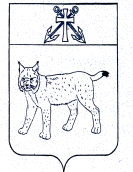 АДМИНИСТРАЦИЯ УСТЬ-КУБИНСКОГОМУНИЦИПАЛЬНОГО ОКРУГАПОСТАНОВЛЕНИЕс. Устьеот 09.01.2023                                                                                                      № 42Об утверждении административного регламента предоставления муниципальной услуги по присвоению спортивных разрядов 	В соответствии с Федеральным законом от 27 июля 2010 года № 210-ФЗ «Об организации предоставления государственных и муниципальных услуг», порядком разработки и утверждения административных регламентов предоставления муниципальных услуг администрацией округа, утвержденным постановлением администрации округа от 9 января 2023 № 36 «Об утверждении Порядков разработки административных регламентов предоставления муниципальных услуг,  проведения экспертизы административных регламентов», ст. 42 Устава округа администрация округаПОСТАНОВЛЯЕТ:	1. Утвердить прилагаемый административный регламент предоставления муниципальной услуги по присвоению спортивных разрядов.2. Признать утратившими силу постановление администрации района от 22 июня 2022 года  № 546 «Об утверждении административного регламента предоставления муниципальной услуги по присвоению спортивных разрядов».3. Настоящее постановление вступает в силу со дня его подписания, подлежит обнародованию и распространяется на правоотношения, возникшие с 1 января 2023 года.Глава округа                                                                                                      И.В. БыковАдминистративный регламент предоставления муниципальной услуги по присвоению спортивных разрядов 1. Общие положения1.1. Административный регламент предоставления муниципальной  услуги по присвоению спортивных разрядов «второй спортивный разряд» и «третий спортивный разряд» (за исключением военно-прикладных и служебно-прикладных видов спорта) (далее соответственно – административный регламент, муниципальная услуга) устанавливает порядок и стандарт предоставления муниципальной услуги.Муниципальная услуга включает в себя:1) присвоение спортивных разрядов «второй спортивный разряд» и «третий спортивный разряд» (за исключением военно-прикладных и служебно-прикладных видов спорта);2) подтверждение спортивных разрядов «второй спортивный разряд» и «третий спортивный разряд» (за исключением военно-прикладных и служебно-прикладных видов спорта).1.2. Заявителями при предоставлении муниципальной услуги являются региональные спортивные федерации, местные спортивные федерации (также далее – спортивная федерация) по месту их территориальной сферы деятельности, в случае их отсутствия  или приостановления действия государственной аккредитации региональной спортивной федерации -  физкультурно-спортивной организации, организации, осуществляющей спортивную подготовку или образовательной организации, к которой принадлежит спортсмен, по месту их нахождения   либо их уполномоченные представители (далее – заявители). 1.3. Место нахождения администрации Усть-Кубинского муниципального округа (далее – Уполномоченный орган):Почтовый адрес Уполномоченного органа: 161140, Вологодская область, Усть-Кубинский район, с. Устье, ул. Октябрьская, д. 8.График работы  Уполномоченного органа, приема документовГрафик личного приема руководителя Уполномоченного органа:еженедельно вторник, пятница с 14.00 до 17.30.Телефон для информирования по вопросам, связанным с предоставлением муниципальной услуги: 8(81753) 2-17-29, 2-22-70.Адрес электронной почты: ukubinaadm@mail.ruАдрес официального сайта Уполномоченного органа в информационно-телекоммуникационной сети «Интернет» (далее – сайт в сети «Интернет»): www.kubena35.ru.Адрес федеральной государственной информационной системы «Единый портал государственных и муниципальных услуг (функций)» (далее также – Единый портал) в сети Интернет: www.gosuslugi.ru.Адрес государственной информационной системы «Портал государственных и муниципальных услуг (функций) Вологодской области» (далее также – Региональный портал, Портал) в сети «Интернет»: https://gosuslugi35.ru.Сведения о месте нахождения многофункциональных центров предоставления государственных и муниципальных услуг (далее - МФЦ), контактных телефонах, адресах электронной почты, графике работы и адресах официальных сайтов в сети «Интернет» приводятся в приложении 1 к настоящему административному регламенту.1.4. Способы получения информации о правилах предоставления муниципальной услуги:лично;посредством телефонной связи;посредством электронной почты,посредством почтовой связи;на информационных стендах в помещениях Уполномоченного органа, МФЦ;в информационно-телекоммуникационной сети «Интернет»:на официальном сайте Уполномоченного органа, МФЦ;на Едином портале государственных и муниципальных услуг (функций);на Региональном портале.1.5. Порядок информирования о предоставлении муниципальной услуги.1.5.1. Информирование о предоставлении муниципальной услуги осуществляется по следующим вопросам:место нахождения Уполномоченного органа, его структурных подразделений, МФЦ;должностные лица и муниципальные служащие Уполномоченного органа, уполномоченные предоставлять муниципальную услугу и номера контактных телефонов; график работы Уполномоченного органа, МФЦ;адрес сайта в сети «Интернет» Уполномоченного органа, МФЦ;адрес электронной почты Уполномоченного органа, МФЦ;нормативные правовые акты по вопросам предоставления муниципальной услуги, в том числе, настоящий административный регламент (наименование, номер, дата принятия нормативного правового акта);ход предоставления муниципальной услуги;административные процедуры предоставления муниципальной услуги;срок предоставления муниципальной услуги;порядок и формы контроля за предоставлением муниципальной услуги;основания для отказа в предоставлении муниципальной услуги;досудебный и судебный порядок обжалования действий (бездействия) должностных лиц и муниципальных служащих Уполномоченного органа, ответственных за предоставление муниципальной услуги, а также решений, принятых в ходе предоставления муниципальной услуги.иная информация о деятельности Уполномоченного органа, в соответствии с Федеральным законом от 9 февраля 2009 года № 8-ФЗ «Об обеспечении доступа к информации о деятельности государственных органов и органов местного самоуправления».1.5.2. Информирование (консультирование) осуществляется специалистами Уполномоченного органа (МФЦ), ответственными за информирование, при обращении заявителей за информацией лично, по телефону, посредством почты или электронной почты.Информирование проводится на русском языке в форме индивидуального и публичного информирования.1.5.3. Индивидуальное устное информирование осуществляется должностными лицами, ответственными за информирование, при обращении заявителей за информацией лично или по телефону.Специалист, ответственный за информирование, принимает все необходимые меры для предоставления полного и оперативного ответа на поставленные вопросы, в том числе с привлечением других сотрудников.В случае если для подготовки ответа требуется более продолжительное время, специалист, ответственный за информирование, предлагает заинтересованным лицам перезвонить в определенный день и в определенное время, но не позднее 3 рабочих дней со дня обращения. К назначенному сроку должен быть подготовлен ответ по вопросам заявителей, в случае необходимости ответ готовится при взаимодействии с должностными лицами структурных подразделений органов и организаций, участвующих в предоставлении муниципальной услуги.В случае если предоставление информации, необходимой заявителю, не представляется возможным посредством телефона, сотрудник Уполномоченного органа/ МФЦ, принявший телефонный звонок, разъясняет заявителю право обратиться с письменным обращением в Уполномоченный орган и требования к оформлению обращения.При ответе на телефонные звонки специалист, ответственный за информирование, должен назвать фамилию, имя, отчество, занимаемую должность и наименование структурного подразделения Уполномоченного органа. Устное информирование должно проводиться с учетом требований официально-делового стиля речи. Во время разговора необходимо произносить слова четко, избегать «параллельных разговоров» с окружающими людьми и не прерывать разговор по причине поступления звонка на другой аппарат. В конце информирования специалист, ответственный за информирование, должен кратко подвести итоги и перечислить меры, которые необходимо принять (кто именно, когда и что должен сделать).1.5.4. Индивидуальное письменное информирование осуществляется в виде письменного ответа на обращение заинтересованного лица в соответствии с законодательством о порядке рассмотрения обращений граждан.Ответ на заявление составляется в простой, четкой форме с указанием фамилии, имени, отчества, номера телефона исполнителя, подписывается руководителем Уполномоченного органа и направляется способом, позволяющим подтвердить факт и дату направления.1.5.5. Публичное устное информирование осуществляется посредством привлечения средств массовой информации – радио, телевидения. Выступления должностных лиц, ответственных за информирование, по радио и телевидению согласовываются с руководителем Уполномоченного органа.1.5.6. Публичное письменное информирование осуществляется путем публикации информационных материалов о правилах предоставления муниципальной услуги, а также настоящего административного регламента и муниципального правового акта об его утверждении:в средствах массовой информации;на официальном сайте в сети Интернет;на Едином портале;на Региональном портале;на информационных стендах Уполномоченного органа, МФЦ.II. Стандарт предоставления муниципальной услуги2.1. Наименование муниципальной услугиПрисвоение спортивных разрядов.2.2. Наименование органа местного самоуправления, предоставляющего муниципальную услугу2.2.1. Муниципальная услуга предоставляется:администрацией Усть-Кубинского муниципального округа в полном объеме;МФЦ по месту жительства заявителя - в части приема и (или) выдачи документов на предоставление муниципальной услуги (при условии заключения соглашений о взаимодействии с МФЦ).2.2.2. Не допускается требовать от заявителя осуществления действий, в том числе согласований, необходимых для получения муниципальной услуги и связанных с обращением в иные органы и организации, не предусмотренных настоящим административным регламентом.2.3. Результат предоставления муниципальной услугиРезультатом предоставления муниципальной услуги является принятие решения Уполномоченного органа:о присвоении спортивного разряда «второй спортивный разряд»  и «третий спортивный разряд» (далее – спортивный разряд);об отказе в присвоении спортивного разряда;о подтверждении спортивного разряда;об отказе в подтверждении спортивного разряда.2.4. Срок предоставления муниципальной  услуги2.4.1. Срок предоставления муниципальной услуги не должен превышать 2 месяцев со дня поступления представления для присвоения спортивного разряда и прилагаемых документов  в Уполномоченный орган.2.4.2. Срок предоставления муниципальной услуги не должен превышать 1 месяца  со дня поступления ходатайства о подтверждении спортивного разряда и прилагаемых документов в Уполномоченный орган.2.5. Правовые основания для предоставления  муниципальной услугиПредоставление муниципальной услуги осуществляется в соответствии с:Федеральным законом от 4 декабря 2007 года № 329-ФЗ «О физической культуре и спорте в Российской Федерации»;Федеральным законом от 24 ноября 1995 года № 181-ФЗ «О социальной защите инвалидов в Российской Федерации»;Федеральным законом от 6 апреля 2011 года № 63-ФЗ «Об электронной подписи»;приказом Министерства спорта Российской Федерации от 20 февраля 2017 года № 108 «Об утверждении Положения о Единой всероссийской спортивной классификации»;настоящим административным регламентом.2.6. Исчерпывающий перечень документов, необходимых в соответствии с законодательными или иными нормативными правовыми актами для предоставления муниципальной услуги, которые заявитель должен представить самостоятельно2.6.1. В целях присвоения спортивного разряда заявитель представляет (направляет) представление для присвоения спортивного разряда по форме, согласно приложению 2 к настоящему административному регламенту.К представлению для присвоения спортивного разряда (далее – представление) прилагаются:	а) копия протокола или выписка из протокола соревнования, подписанного председателем главной судейской коллегии соревнования (главным судьей), отражающего выполнение норм, требований и условий их выполнения – для присвоения всех спортивных разрядов;	б) копия справки о составе и квалификации судейской коллегии, подписанной: председателем судейской коллегии (главным судьей) и лицом, уполномоченным организацией, проводящей соревнования (за исключением международных соревнований);	в) две фотографии размером 3x4 см;  	г) копия документа, удостоверяющего принадлежность спортсмена к физкультурно-спортивной организации, организации, осуществляющей спортивную подготовку или образовательной организации (в случае приостановления действия государственной аккредитации региональной спортивной федерации); 	д) копии второй и третьей страниц паспорта гражданина Российской Федерации, а при его отсутствии - копии страниц паспорта гражданина Российской Федерации, удостоверяющего личность гражданина Российской Федерации за пределами территории Российской Федерации, содержащих сведения о фамилии, имени, отчестве (при наличии), органе, выдавшем документ, дате окончания срока действия документа.е) копия документа (справка, протокол), подписанного председателем главной судейской коллегии соревнования (главным судьей), содержащего сведения о количестве стран (для международных соревнований) или субъектов Российской Федерации (для всероссийских и межрегиональных соревнований), принявших участие в соответствующем соревновании;ж) документ, подтверждающий полномочия представителя заявителя (в случае обращения за получением муниципальной услуги представителя заявителя);	з) документ, удостоверяющий личность заявителя (представителя заявителя) (предъявляется при личном обращении в Уполномоченный орган (МФЦ). Военнослужащими, проходящими военную службу по призыву, вместо указанных копий страниц паспорта гражданина Российской Федерации может представляться копия военного билета.2.6.2. Форма представления размещается на официальном сайте Уполномоченного органа в сети «Интернет» с возможностью бесплатного копирования.Представление оформляется без сокращений слов и использования аббревиатуры. 2.6.3. Представление и прилагаемые документы могут быть представлены следующими способами:путем личного обращения в Уполномоченный орган или в МФЦ лично либо через своих представителей;посредством почтовой связи;по электронной почте.посредством Единого портала.Заявление и документы, предоставляемые в форме электронного документа, подписываются в соответствии с требованиями Федерального закона от 6 апреля 2011 года № 63-ФЗ «Об электронной подписи» и статей 211 и 212 Федерального закона от 27 июля 2010 года № 210-ФЗ «Об организации предоставления государственных и муниципальных услуг».Документ, подтверждающий полномочия представителя юридического лица, представленный в форме электронного документа, удостоверяется усиленной квалифицированной электронной подписью правомочного должностного лица организации.Документ, подтверждающий полномочия представителя физического лица, представленный в форме электронного документа, удостоверяется усиленной квалифицированной электронной подписью нотариуса.2.6.4. В случае представления документов представителем юридического лица на бумажном носителе копии документов представляются с предъявлением подлинников либо заверенными печатью юридического лица (при наличии) и подписью руководителя, иного должностного лица, уполномоченного на это юридическим лицом. После проведения сверки подлинники документов незамедлительно возвращаются заявителю.Документ, подтверждающий правомочие на обращение за получением муниципальной услуги, выданный организацией, удостоверяется подписью руководителя и печатью организации (при наличии).Документы не должны содержать подчисток либо приписок, зачеркнутых слов и иных не оговоренных в них исправлений, а также серьезных повреждений, не позволяющих однозначно истолковать их содержание.В случае представления документов на иностранном языке они должны быть переведены заявителем на русский язык. Верность перевода и подлинность подписи переводчика должны быть нотариально удостоверены.2.6.5. Представление для присвоения спортивного разряда и прилагаемые к нему документы, предусмотренные подпунктом 2.6.1 раздела II настоящего административного регламента, подаются в Уполномоченный орган  в течение 4 месяцев со дня выполнения спортсменом норм и требований, выполнение которых необходимо для присвоения соответствующих спортивных разрядов по видам спорта, включенным во Всероссийский реестр видов спорта, а также условия выполнения этих норм и требований (далее - нормы, требования и условия их выполнения).2.6.6. Для подтверждения спортивного разряда  в срок не ранее чем за 2 месяца до дня окончания и не позднее дня окончания срока, на который был присвоен спортивный разряд, заявитель представляет (направляет)  ходатайство о подтверждении спортивного разряда, заверенное печатью (при наличии) и подписью руководителя или уполномоченного должностного лица спортивной федерации, физкультурно-спортивной организации, организации, осуществляющей спортивную подготовку, образовательной организации, подразделения федерального органа, должностного лица или заявителя соответственно, содержащее фамилию, имя, отчество (при наличии), дату рождения спортсмена, а также сведения о наименовании соревнования, месте и дате его проведения, о выполнении норм, требований и условий их выполнения для подтверждения спортивного разряда, а также фамилию, имя, отчество (при наличии) председателя судейской коллегии (главного судьи) (далее - Ходатайство).Ходатайство оформляется без сокращений слов и использования аббревиатуры. 2.6.7. К ходатайству о подтверждении спортивного разряда прилагаются:а) копия протокола или выписка из протокола соревнования, подписанного председателем главной судейской коллегии соревнования (главным судьей), отражающего выполнение норм, требований и условий их выполнения;б) копия справки о составе и квалификации судейской коллегии, подписанной:председателем судейской коллегии (главным судьей) и лицом, уполномоченным организацией, проводящей соревнования (за исключением международных соревнований);в) документ, подтверждающий полномочия представителя заявителя (в случае обращения за получением муниципальной услуги представителя заявителя);г) документ, удостоверяющий личность заявителя (представителя заявителя) (предъявляется при личном обращении в Уполномоченный орган (МФЦ).2.6.8. Ходатайство и прилагаемые документы могут быть представлены следующими способами:путем личного обращения в Уполномоченный орган или в МФЦ лично либо через своих представителей;посредством почтовой связи;по электронной почте.посредством Единого портала.Ходатайство и документы, предоставляемые в форме электронного документа, подписываются в соответствии с требованиями Федерального закона от 6 апреля 2011 года № 63-ФЗ «Об электронной подписи» и статей 211 и 212 Федерального закона от 27 июля 2010 года № 210-ФЗ «Об организации предоставления государственных и муниципальных услуг».Документ, подтверждающий полномочия представителя юридического лица, представленный в форме электронного документа, удостоверяется усиленной квалифицированной электронной подписью правомочного должностного лица организации.Документ, подтверждающий полномочия представителя физического лица, представленный в форме электронного документа, удостоверяется усиленной квалифицированной электронной подписью нотариуса.2.6.9. В случае представления документов представителем юридического лица на бумажном носителе копии документов представляются с предъявлением подлинников либо заверенными печатью юридического лица (при наличии) и подписью руководителя, иного должностного лица, уполномоченного на это юридическим лицом. После проведения сверки подлинники документов незамедлительно возвращаются заявителю.Документ, подтверждающий правомочие на обращение за получением муниципальной услуги, выданный организацией, удостоверяется подписью руководителя и печатью организации (при наличии).Документы не должны содержать подчисток либо приписок, зачеркнутых слов и иных не оговоренных в них исправлений, а также серьезных повреждений, не позволяющих однозначно истолковать их содержание.В случае представления документов на иностранном языке они должны быть переведены заявителем на русский язык. Верность перевода и подлинность подписи переводчика должны быть нотариально удостоверены.2.7. Исчерпывающий перечень документов, необходимых в соответствии с законодательными и иными нормативными правовыми актами для предоставления муниципальной услуги, которые заявитель вправе представить по собственной инициативе, так как они подлежат представлению в рамках межведомственного информационного взаимодействия2.7.1. Заявитель вправе представить в Уполномоченный орган:копии страниц паспорта гражданина Российской Федерации, содержащих сведения о месте жительства; копию свидетельства о рождении (для лиц, не достигших возраста 14 лет).2.7.2. Документы, указанные в подпункте 2.7.1 раздела II настоящего административного регламента, не могут быть затребованы у заявителя, при этом заявитель вправе их представить следующими способами:путем личного обращения в Уполномоченный орган или в МФЦ лично либо через своих представителей;посредством почтовой связи;по электронной почте.посредством Единого портала.2.7.3. Документы, указанные в подпункте 2.7.1 раздела II настоящего административного регламента (их копии, сведения, содержащиеся в них), запрашиваются в государственных органах, и (или) подведомственных государственным органам организациям, в распоряжении которых находятся указанные документы, и не могут быть затребованы у заявителя, при этом заявитель вправе их представить самостоятельно.2.7.4. Запрещено требовать от заявителя:1)  представления документов и информации или осуществления действий, представление или осуществление которых не предусмотрено нормативными правовыми актами, регулирующими отношения, возникающие в связи с предоставлением муниципальной услуги;	2) представления документов и информации, в том числе подтверждающих внесение заявителем платы за предоставление муниципальной услуги, которые находятся в распоряжении органов, предоставляющих государственные услуги, органов предоставляющих муниципальные услуги, иных государственных органов, органов местного самоуправления либо подведомственных государственным органам или органам местного самоуправления организаций, участвующих в предоставлении предусмотренных частью 1 статьи 1 Федерального закона от 27 июля 2010 года № 210-ФЗ «Об организации предоставления государственных и муниципальных услуг» государственных и муниципальных услуг, в соответствии с нормативными правовыми актами Российской Федерации, нормативными правовыми актами субъектов Российской Федерации, муниципальными правовыми актами, за исключением документов, включенных в определенный частью 6 статьи 7 Федерального закона от 27 июля 2010 года № 210-ФЗ «Об организации предоставления государственных и муниципальных услуг» перечень документов. Заявитель вправе представить указанные документы и информацию в орган, предоставляющий муниципальную услугу, по собственной инициативе;
	3) осуществления действий, в том числе согласований, необходимых для получения муниципальной услуги и связанных с обращением в иные государственные органы, органы местного самоуправления, организации, за исключением получения услуг и получения документов и информации, предоставляемых в результате предоставления таких услуг, включенных в перечни, указанные в части 1 статьи 9 Федерального закона от 27 июля 2010 года № 210-ФЗ «Об организации предоставления государственных и муниципальных услуг»;
	4) представления документов и информации, отсутствие и (или) недостоверность которых не указывались при первоначальном отказе в приеме документов, необходимых для предоставления муниципальной услуги, либо в предоставлении муниципальной услуги, за исключением следующих случаев:	а) изменение требований нормативных правовых актов, касающихся предоставления муниципальной услуги, после первоначальной подачи заявления о предоставлении муниципальной услуги;	б) наличие ошибок в заявлении о предоставлении муниципальной услуги и документах, поданных заявителем после первоначального отказа в приеме документов, необходимых для предоставления муниципальной услуги, либо в предоставлении муниципальной услуги и не включенных в представленный ранее комплект документов;	в) истечение срока действия документов или изменение информации после первоначального отказа в приеме документов, необходимых для предоставления муниципальной услуги, либо в предоставлении муниципальной услуги;	г) выявление документально подтвержденного факта (признаков) ошибочного или противоправного действия (бездействия) должностного лица органа, предоставляющего муниципальную услугу, муниципального служащего, работника многофункционального центра, работника организации, предусмотренной частью 1.1 статьи 16 Федерального закона от 27 июля 2010 года № 210-ФЗ «Об организации предоставления государственных и муниципальных услуг», при первоначальном отказе в приеме документов, необходимых для предоставления муниципальной услуги, либо в предоставлении муниципальной услуги, о чем в письменном виде за подписью руководителя органа, предоставляющего муниципальную услугу, руководителя многофункционального центра при первоначальном отказе в приеме документов, необходимых для предоставления муниципальной услуги, либо руководителя организации, предусмотренной частью 1.1 статьи 16 Федерального закона от 27 июля 2010 года № 210-ФЗ «Об организации предоставления государственных и муниципальных услуг», уведомляется заявитель, а также приносятся извинения за доставленные неудобства.5) предоставления на бумажном носителе документов и информации, электронные образы которых были заверены в соответствии с пунктом 7.2 части 1 статьи 16 Федерального закона от 27 июля 2010 года № 210-ФЗ «Об организации предоставления государственных и муниципальных услуг», за исключением случаев, если нанесение отметок на такие документы либо их изъятие является необходимым условием предоставления государственной или муниципальной услуги, и иных случаев, установленных федеральными законами.2.8. Исчерпывающий перечень оснований для отказа в приеме документов необходимых при предоставлении муниципальной услугиОснований для отказа в приеме заявления и прилагаемых к нему документов, необходимых для предоставления муниципальной услуги, не имеется.2.9. Исчерпывающий перечень оснований для приостановления или отказа в предоставлении муниципальной услуги2.9.1. Основанием для отказа в приеме к рассмотрению заявления является выявление несоблюдения установленных статьей 11 Федерального закона от 6 апреля 2011 года № 63-ФЗ «Об электронной подписи» условий признания действительности квалифицированной электронной подписи (в случае направления представления (ходатайства) и прилагаемых документов в электронной форме).2.9.2. Оснований для приостановления предоставления муниципальной услуги не предусмотрено.2.9.3. Основаниями для возврата представления и прилагаемых документов являются представление документов, не соответствующих требованиям установленным подпунктом 2.6.1 раздела II настоящего административного регламента.2.9.4. Основаниями для отказа в присвоении спортивного разряда являются:а) несоответствие результата спортсмена, указанного в документах для присвоения спортивного разряда, утвержденным Министерством спорта РФ нормам, требованиям и условиям их выполнения;б) спортивная дисквалификация спортсмена;в) нарушение условий допуска к соревнованиям и (или) физкультурным мероприятиям, установленного положениями (регламентами) о таких соревнованиях и (или) физкультурных мероприятиях, утверждаемых их организаторами;г) наличие решения соответствующей антидопинговой организации о нарушении спортсменом антидопинговых правил, принятого по результатам допинг-контроля, проведенного в рамках соревнований на котором спортсмен выполнил норму, требования и условия их выполнения.2.9.5. Основаниями для отказа в подтверждении спортивного разряда являются:а) несоответствие результата спортсмена, указанного в Ходатайстве, утвержденным Министерством спорта Российской Федерации нормам, требованиям и условиям их выполнения;б) спортивная дисквалификация спортсмена, произошедшая до или в день проведения соревнования, на котором спортсмен подтвердил спортивный разряд;в) нарушение условий допуска к соревнованиям и (или) физкультурным мероприятиям, установленного положениями (регламентами) о таких соревнованиях и (или) физкультурных мероприятиях, утверждаемых их организаторами;г) не представлены документы, указанные в п. 2.6.7 административного регламента.2.10. Перечень услуг, которые являются необходимыми и обязательными для предоставления муниципальной услуги, в том числе сведения о документе (документах), выдаваемом (выдаваемых) организациями, участвующими в предоставлении муниципальной услуги2.10.1. Услуг, которые являются необходимыми и обязательными для предоставления муниципальной услуги, не имеется.2.11. Размер платы, взимаемой с заявителя при предоставлении муниципальной услуги, и способы ее взимания в случаях, предусмотренных федеральными законами, принимаемыми в соответствии с ними иными нормативными правовыми актами Российской Федерации, нормативными правовыми актами области, муниципальными правовыми актамиПредоставление муниципальной услуги осуществляется для заявителей на безвозмездной основе.2.12. Максимальный срок ожидания в очереди при подаче запроса о предоставлении муниципальной услуги и при получении результата предоставленной муниципальной услугиМаксимальный срок ожидания в очереди при подаче уведомления и (или) при получении результата не должен превышать 15 минут.2.13. Срок регистрации запроса заявителяо предоставлении муниципальной услуги, в том числе в электронной формеРегистрация поступивших документов, в том числе в электронной форме осуществляется в день его поступления (при поступлении в электронном виде в нерабочее время – в ближайший рабочий день, следующий за днем поступления указанных документов).В случае если заявитель направил заявление о предоставлении муниципальной услуги в электронном виде, то должностное лицо, ответственное за предоставление муниципальной услуги, проводит проверку электронной подписи, которой подписаны заявление и прилагаемые документы.Проверка усиленной неквалифицированной и усиленной квалифицированной электронной подписи осуществляется с использованием имеющихся средств электронной подписи или средств информационной системы головного удостоверяющего центра, которая входит в состав инфраструктуры, обеспечивающей информационно-технологическое взаимодействие действующих и создаваемых информационных систем, используемых для предоставления муниципальной услуги. Проверка усиленной квалифицированной электронной подписи также осуществляется с использованием средств информационной системы аккредитованного удостоверяющего центра.Проверка простой электронной подписи осуществляется с использованием соответствующего сервиса единой системы идентификации и аутентификации.2.14. Требования к помещениям, в которых предоставляется муниципальная услуга, к залу ожидания, местам для заполнения запросов о предоставлении муниципальной услуги, информационным стендам с образцами их заполнения и перечнем документов, необходимых для предоставления муниципальной услуги, в том числе к обеспечению доступности для инвалидов указанных объектов в соответствии с законодательством Российской Федерации о социальной защите инвалидов.2.14.1. Центральный вход в здание Уполномоченного органа, в котором предоставляется муниципальная услуга, оборудуется вывеской, содержащей информацию о наименовании и режиме работы Уполномоченного органа.Вход в здание, в котором предоставляется муниципальная услуга, оборудуется в соответствии с требованиями, обеспечивающими возможность беспрепятственного входа инвалидов в здание и выхода из него (пандус, поручни).2.14.2. Гражданам, относящимся к категории инвалидов, включая инвалидов, использующих кресла-коляски и собак-проводников, обеспечиваются:возможность самостоятельного передвижения по зданию, в котором предоставляется муниципальная услуга, в целях доступа к месту предоставления услуги, в том числе с помощью сотрудников Уполномоченного органа;возможность посадки в транспортное средство и высадки из него перед входом в здание, где предоставляется муниципальная услуга, в том числе с использованием кресла-коляски и при необходимости с помощью сотрудников Уполномоченного органа;сопровождение инвалидов, имеющих стойкие нарушения функций зрения и самостоятельного передвижения, по территории здания, в котором предоставляется муниципальная услуга;содействие инвалиду при входе в здание, в котором предоставляется муниципальная услуга, и выходе из него, информирование инвалида о доступных маршрутах общественного транспорта;надлежащее размещение носителей информации, необходимой для обеспечения беспрепятственного доступа инвалидов к местам предоставления муниципальная услуги с учетом ограничения их жизнедеятельности, в том числе дублирование необходимой для получения муниципальная услуги звуковой и зрительной информации, а также надписей, знаков и иной текстовой и графической информации знаками, выполненными рельефно-точечным шрифтом Брайля и на контрастном фоне;обеспечение допуска в здание, в котором предоставляется муниципальная услуга, собаки-проводника при наличии документа, подтверждающего ее специальное обучение, выданного по форме и в порядке, утвержденных приказом Министерства труда и социальной защиты Российской Федерации от 22 июня 2015 года N 386н;оказание помощи, необходимой для получения в доступной для них форме информации о правилах предоставления муниципальной услуги, в том числе об оформлении необходимых для получения муниципальной услуги документов и совершении ими других необходимых для получения муниципальной услуги действий;обеспечение при необходимости допуска в здание, в котором предоставляется муниципальная услуга, сурдопереводчика, тифлосурдопереводчика;оказание сотрудниками Уполномоченного органа, предоставляющими муниципальную услугу, иной необходимой инвалидам помощи в преодолении барьеров, мешающих получению ими услуг наравне с другими лицами.2.14.3. На территории, прилегающей к зданию, в котором предоставляется муниципальная услуга, организуются места для парковки транспортных средств, в том числе места для парковки транспортных средств инвалидов. Доступ заявителей к парковочным местам является бесплатным.2.14.4. Помещения, предназначенные для предоставления муниципальная услуги, должны соответствовать санитарно-эпидемиологическим правилам и нормативам.В помещениях Уполномоченного органа на видном месте устанавливаются схемы размещения средств пожаротушения и путей эвакуации.2.14.5. Места ожидания и приема заявителей должны быть удобными, оборудованы столами, стульями, обеспечены бланками заявлений, образцами их заполнения, канцелярскими принадлежностями.Места информирования, предназначенные для ознакомления заинтересованных лиц с информационными материалами, оборудуются информационными стендами, наглядной информацией, перечнем документов, необходимых для предоставления муниципальная услуги, а также текстом настоящего административного регламента.Настоящий административный регламент, муниципальный правовой акт о его утверждении должны быть доступны для ознакомления на бумажных носителях.Кабинеты, в которых осуществляется прием заявителей, оборудуются информационными табличками (вывесками) с указанием номера кабинета, наименования структурного подразделения Уполномоченного органа. Таблички на дверях кабинетов или на стенах должны быть видны посетителям.2.15. Показатели доступности и качества муниципальной услуги2.15.1. Показателями доступности муниципальной услуги являются:информирование заявителей о предоставлении муниципальной услуги;оборудование территорий, прилегающих к месторасположению Уполномоченного органа, его структурных подразделений, местами парковки автотранспортных средств, в том числе для лиц с ограниченными возможностями;оборудование помещений Уполномоченного органа местами хранения верхней одежды заявителей, местами общего пользования;соблюдение графика работы Уполномоченного органа;оборудование мест ожидания и мест приема заявителей в Уполномоченном органе стульями, столами, обеспечение канцелярскими принадлежностями для предоставления возможности оформления документов;время, затраченное на получение конечного результата муниципальной услуги.2.15.2. Показателями качества муниципальной услуги являются:количество взаимодействий заявителя с должностными лицами при предоставлении муниципальной услуги и их продолжительность.соблюдение сроков и последовательности выполнения всех административных процедур, предусмотренных настоящим административным регламентом;	количество обоснованных жалоб заявителей о несоблюдении порядка выполнения административных процедур, сроков регистрации запроса и предоставления муниципальной услуги, об отказе в исправлении допущенных опечаток и ошибок в выданных в результате предоставления муниципальной услуги документах либо о нарушении срока таких исправлений, а также в случае затребования должностными лицами Уполномоченного органа документов, платы, не предусмотренных настоящим административным регламентом.2.15.3. Заявителям обеспечивается возможность получения информации о ходе предоставления муниципальной услуги при личном приеме, по телефону, по электронной почте, на Едином портале.2.16. Перечень классов средств электронной подписи, которые допускаются к использованию при обращении за получением муниципальной услуги, оказываемой с применением усиленной квалифицированной электронной подписи2.16.1. С учетом Требований к средствам электронной подписи, утвержденных приказом Федеральной службы безопасности Российской Федерации от 27 декабря 2011 года № 796, при обращении за получением муниципальной услуги, оказываемой с применением усиленной квалифицированной электронной подписи, допускаются к использованию следующие классы средств электронной подписи: КС2, КС3, КВ1, КВ2 и КА1.III. Состав, последовательность и сроки выполнения административных процедур, требования к порядку их выполнения, в том числе особенности выполнения административных процедур в электронной форме, а также особенности выполнения административных процедур в МФЦ3.1. Исчерпывающий перечень административных процедур3.1.1. Предоставление муниципальной услуги в части присвоения спортивного разряда включает в себя выполнение следующих административных процедур:  а) прием и регистрация представления и прилагаемых документов;б) проверка документов и принятие решения о присвоении спортивного разряда (об отказе в присвоении спортивного разряда), оформление документа о присвоении спортивного разряда;в) направление (вручение) заявителю подготовленных документов, являющихся результатом предоставления муниципальной услуги. 3.1.2. Предоставление муниципальной услуги в части подтверждения спортивного разряда включает в себя выполнение следующих административных процедур:  а) прием и регистрация ходатайства;б) проверка документов и принятие решения о подтверждении спортивного разряда (об отказе в подтверждении спортивного разряда), оформление документа о подтверждении спортивного разряда;в) направление (вручение) заявителю подготовленных документов, являющихся результатом предоставления муниципальной услуги. 3.1.3. Блок-схема предоставления муниципальной услуги приведена в приложениях 3,4  к настоящему административному регламенту. Присвоение спортивного разряда3.2. Прием и регистрация представления и прилагаемых документов3.2.1. Юридическим фактом, являющимся основанием для начала выполнения административной процедуры, является поступление в Уполномоченный орган представления и прилагаемых документов.3.2.2. Должностное лицо Уполномоченного органа, ответственное за прием и регистрацию представления в день поступления представления (при поступлении в электронном виде в нерабочее время – в ближайший рабочий день, следующий за днем поступления указанных документов):осуществляет регистрацию представления и прилагаемых документов в журнале регистрации входящих обращений;в случае личного обращения заявителя в Уполномоченный орган ставит отметку о получении представления и прилагаемых документов на копии ходатайства;в случае личного обращения заявителя  в МФЦ выдает расписку в получении представленных документов с указанием их перечня (в случае представления документов через многофункциональный центр). 3.2.3. После регистрации представления и прилагаемые к нему документы направляются для рассмотрения должностному лицу Уполномоченного органа, ответственному за предоставление муниципальной услуги (далее – должностное лицо, ответственное за предоставление муниципальной услуги).3.2.4. Срок выполнения данной административной процедуры составляет 1 рабочий день со дня поступления ходатайства прилагаемых документов в Уполномоченный орган (в случае обращения в МФЦ в сроки, установленные Соглашением о взаимодействии, но не позднее 3 рабочих дней со дня поступления заявления и прилагаемых документов).3.2.5. Критерием принятия решения по данной административной процедуре является поступление представления и документов, указанных в п. 2.6.1 настоящего административного регламента в надлежащий орган.3.2.6. Результатом выполнения данной административной процедуры является получение должностным лицом, ответственным за предоставление муниципальной услуги заявления и прилагаемых документов на рассмотрение.3.3. Проверка документов и принятие решения о присвоении спортивного разряда (об отказе в присвоении спортивного разряда), оформление документа  о присвоении спортивного разряда3.3.1. Юридическим фактом, являющимся основанием для начала исполнения административной процедуры является  поступление представления и прилагаемых документов на рассмотрение должностному лицу, ответственному за предоставление муниципальной услуги.3.3.2. В случае поступления представления и прилагаемых документов в электронной форме должностное лицо, ответственное за предоставление муниципальной услуги, в течение 3 рабочих дней со дня регистрации представления и документов проводит проверку усиленной квалифицированной электронной подписи, которой подписаны представление и прилагаемые документы.Проверка усиленной квалифицированной электронной подписи осуществляется с использованием имеющихся средств электронной подписи или средств информационной системы головного удостоверяющего центра, которая входит в состав инфраструктуры, обеспечивающей информационно-технологическое взаимодействие действующих и создаваемых информационных систем, используемых для предоставления государственной услуги. Проверка усиленной квалифицированной электронной подписи также осуществляется с использованием средств информационной системы аккредитованного удостоверяющего центра.3.3.3. Если в случае проверки усиленной квалифицированной электронной подписи установлено несоблюдение условий признания ее действительности, должностное лицо, ответственное за предоставление муниципальной услуги, в течение 1 рабочего дня со дня окончания указанной проверки:готовит уведомление об отказе в принятии представления и прилагаемых документов с указанием причин их возврата за подписью руководителя Уполномоченного органа;направляет заявителю указанное уведомление в электронной форме, подписанное усиленной квалифицированной электронной подписью руководителя Уполномоченного органа, по адресу электронной почты заявителя.После получения уведомления заявитель вправе обратиться повторно с представлением о предоставлении услуги, устранив нарушения, которые послужили основанием для отказа в приеме к рассмотрению первичного обращения.3.3.4. В случае если заявитель по своему усмотрению не представил документы, указанные в подпункте 2.7.1 раздела II настоящего административного регламента, и при поступлении представления и прилагаемых документов в электронной форме (если в результате проверки усиленной квалифицированной электронной подписи заявителя установлено соблюдение условий признания ее действительности), должностное лицо, ответственное за предоставление муниципальной услуги, в течение 3 рабочих дней со дня получения представления и прилагаемых документов обеспечивает направление межведомственных запросов. 3.3.5. Должностное лицо, ответственное за предоставление муниципальной услуги, в течение 10 рабочих дней со дня поступления представления и прилагаемых документов в Уполномоченный орган проверяет представление и все представленные документы на наличие оснований для возврата представления и прилагаемых документов, предусмотренных подпунктом 2.9.3 раздела II  настоящего административного регламента.3.3.6. В случае наличия оснований для возврата представления и прилагаемых документов, указанных в подпункте 2.9.3 раздела II настоящего административного регламента, должностное лицо, ответственное за предоставление муниципальной услуги, осуществляет возврат документов заявителю с указанием причин возврата.В случае возврата заявитель в срок, не превышающий 20 рабочих дней со дня получения документов для присвоения спортивного разряда, устраняет несоответствия и повторно направляет их на рассмотрение в Уполномоченный орган.3.3.7. В случае отсутствия оснований для возврата представления и прилагаемых документов, указанных в подпункте 2.9.3 раздела II настоящего административного регламента, должностное лицо, ответственное за предоставление муниципальной услуги осуществляет проверку документов на наличие или отсутствие оснований для отказа в присвоении спортивного разряда, указанных в подпункте 2.9.4 раздела II настоящего административного регламента, и осуществляет подготовку:- проекта решения о присвоении спортивного разряда, который оформляется в виде документа Уполномоченного органа (в случае отсутствия оснований для отказа в присвоении спортивного разряда, указанных в пункте 2.9.4 раздела II настоящего административного регламента);- проекта решения об отказе в присвоении спортивного разряда (в случае наличия оснований для отказа в присвоении спортивного разряда, указанных в подпункте 2.9.4 настоящего административного регламента).Проект решения в течение 5 рабочих дней направляется для подписания Руководителю Уполномоченного органа. Руководитель Уполномоченного органа в течение 3 рабочих дней подписывает решение о присвоении спортивного разряда либо решение об отказе в  присвоении спортивного разряда.Сведения о присвоении спортивного разряда заносятся в зачетную классификационную книжку и заверяются Уполномоченным органом.3.3.8. Максимальный срок выполнения административной процедуры  составляет не более 2 месяцев со дня поступления представления и комплекта документов, указанных в пункте 2.6.1 раздела II  настоящего административного регламента.3.3.9. Критерием принятия решения в рамках выполнения административной процедуры является отсутствие (наличие) оснований для отказа в предоставлении муниципальной услуги.3.3.10. Результатом административной процедуры является принятие решения о присвоении спортивного разряда или об отказе в присвоении спортивного разряда.3.4. Направление (вручение) заявителю подготовленных документов, являющихся  результатом предоставления муниципальной услуги3.4.1. Юридическим фактом, являющимся основанием для начала исполнения административной процедуры, является принятие решения о присвоении спортивного разряда или об отказе в присвоении спортивного разряда.В случае принятия решения о присвоении спортивного разряда копия документа в течение 10 рабочих дней со дня его подписания направляется заявителю и (или) размещается на сайте Уполномоченного органа в сети «Интернет». При присвоении спортивного разряда Уполномоченным органом также выдается нагрудный значок соответствующего спортивного разряда и зачетная квалификационная книжка.При поступлении комплекта документов в электронной форме,  должностное лицо, ответственное за предоставление муниципальной услуги, посредством автоматизированной системы осуществляет  изменение статуса запроса заявителя и направляет уведомление о результатах рассмотрения запроса.В случае принятия решения об отказе в присвоении спортивного разряда, должностное лицо, ответственное за предоставление муниципальной услуги, в течение 5 рабочих дней со дня принятия решения об отказе в присвоении спортивного разряда  направляет заявителю письменное уведомление за подписью руководителя Уполномоченного органа об отказе в присвоении спортивной категории  с приложением предоставленных заявителем документов с указанием оснований принятия решения.В случае поступления комплекта документов в электронной форме при  принятии решения об отказе в присвоении спортивного разряда должностное лицо, ответственное за предоставление муниципальной услуги  посредством автоматизированной системы осуществляет изменение статуса запроса заявителя и направляет уведомление о результатах рассмотрения запроса с указанием причин отказа.Документы, указанные в настоящем подпункте, направляются заявителю способом, позволяющим  подтвердить факт и дату направления.В случае направления информации об отказе в присвоении спортивного разряда  на электронную почту заявителя,  соответствующий документ должен быть подписан усиленной квалифицированной электронной подписью руководителя Уполномоченного органа либо усиленной квалифицированной подписью уполномоченного им лица.  3.4.2. Критерием принятия решения является наличие подготовленных документов, являющихся результатом предоставления муниципальной услуги.3.4.3. Результатом административной процедуры является направление (вручение) заявителю подготовленных документов, являющихся результатом предоставления муниципальной услуги. Подтверждение спортивного разряда3.5. Прием и регистрация ходатайства3.5.1. Юридическим фактом, являющимся основанием для начала выполнения административной процедуры, является поступление в Уполномоченный орган ходатайства и прилагаемых документов.3.5.2. Должностное лицо Уполномоченного органа, ответственное за прием и регистрацию ходатайства в день поступления ходатайства (при поступлении в электронном виде в нерабочее время – в ближайший рабочий день, следующий за днем поступления указанных документов):осуществляет регистрацию ходатайства и прилагаемых документов в журнале регистрации входящих обращений;в случае личного обращения заявителя в Уполномоченный орган ставит отметку о получении ходатайства и прилагаемых документов на копии ходатайства;в случае личного обращения заявителя  в МФЦ выдает расписку в получении представленных документов с указанием их перечня (в случае представления документов через многофункциональный центр). 3.5.3. После регистрации ходатайства и прилагаемые к нему документы направляются для рассмотрения должностному лицу Уполномоченного органа, ответственному за предоставление муниципальной услуги (далее – должностное лицо, ответственное за предоставление муниципальной услуги).3.5.4. Срок выполнения данной административной процедуры составляет 1 рабочий день со дня поступления ходатайства прилагаемых документов в Уполномоченный орган (в случае обращения в МФЦ в сроки, установленные Соглашением о взаимодействии, но не позднее 3 рабочих дней со дня поступления заявления и прилагаемых документов).3.5.5. Критерием принятия решения по данной административной процедуре является поступление ходатайства и документов, указанных в п. 2.6.7 настоящего административного регламента в надлежащий орган.3.5.6. Результатом выполнения данной административной процедуры является получение должностным лицом, ответственным за предоставление муниципальной услуги заявления и прилагаемых документов на рассмотрение.3.6. Проверка документов и принятие решения о подтверждении спортивного разряда (об отказе в подтверждении спортивного разряда), оформление документа о подтверждении спортивного разряда3.6.1. Юридическим фактом, являющимся основанием для начала исполнения административной процедуры является поступление ходатайства на рассмотрение должностному лицу, ответственному за предоставление муниципальной услуги.3.6.2. В случае поступления ходатайства в электронной форме должностное лицо, ответственное за предоставление муниципальной услуги, в течение 3 рабочих дней со дня регистрации ходатайства проводит проверку усиленной квалифицированной электронной подписи, которой подписано ходатайство.Проверка усиленной квалифицированной электронной подписи осуществляется с использованием имеющихся средств электронной подписи или средств информационной системы головного удостоверяющего центра, которая входит в состав инфраструктуры, обеспечивающей информационно-технологическое взаимодействие действующих и создаваемых информационных систем, используемых для предоставления государственной услуги. Проверка усиленной квалифицированной электронной подписи также осуществляется с использованием средств информационной системы аккредитованного удостоверяющего центра.3.6.3. Если в случае проверки усиленной квалифицированной электронной подписи установлено несоблюдение условий признания ее действительности, должностное лицо, ответственное за предоставление муниципальной услуги, в течение 1 рабочего дня со дня окончания указанной проверки:готовит уведомление об отказе в принятии ходатайства к рассмотрению с указанием причин их возврата за подписью руководителя Уполномоченного органа;направляет заявителю указанное уведомление в электронной форме, подписанное усиленной квалифицированной электронной подписью руководителя Уполномоченного органа, по адресу электронной почты заявителя.После получения уведомления заявитель вправе обратиться повторно с ходатайством, устранив нарушения, которые послужили основанием для отказа в приеме к рассмотрению первичного обращения.3.6.4. В случае если в результате проверки усиленной квалифицированной электронной подписи заявителя установлено соблюдение условий признания ее действительности (при поступлении ходатайства в электронной форме) должностное лицо, ответственное за предоставление муниципальной услуги осуществляет проверку на наличие или отсутствие оснований для отказа в подтверждении спортивного разряда, указанных в подпункте 2.9.5 раздела II  настоящего административного регламента, и осуществляет подготовку:- проекта решения о подтверждении спортивного разряда, который оформляется в виде документа Уполномоченного органа (в случае отсутствия оснований для отказа в подтверждении спортивного разряда, указанных в пункте 2.9.5 раздела II настоящего административного регламента);- проекта решения об отказе в подтверждении спортивного разряда (в случае наличия оснований для отказа в подтверждении спортивного разряда, указанных в пункте 2.9.5 раздела II  настоящего административного регламента).Проект решения в течение 5 дней направляется для подписания Руководителю Уполномоченного органа. Руководитель Уполномоченного органа в течение 3 дней подписывает решение о подтверждении спортивного разряда либо решение об отказе в подтверждении спортивного разряда.Сведения о подтверждении спортивного разряда заносятся в зачетную классификационную книжку и заверяются Уполномоченным органом.3.6.5. Максимальный срок выполнения административной процедуры  составляет не более 1 месяца со дня поступления ходатайства в Уполномоченный орган.3.6.6. Критерием принятия решения в рамках выполнения административной процедуры является отсутствие (наличие) оснований для отказа в предоставлении муниципальной услуги.3.6.7. Результатом административной процедуры является принятие решения о подтверждении спортивного разряда или об отказе в подтверждении спортивного разряда.3.7. Направление (вручение) заявителю документов, являющихся результатом предоставления муниципальной услуги3.7.1. Юридическим фактом, являющимся основанием для начала исполнения административной процедуры, является принятие решения о подтверждении спортивного разряда или об отказе в подтверждении спортивного разряда.В случае принятия решения о подтверждении спортивного разряда копия документа в течение 10 рабочих дней со дня его подписания направляется заявителю и (или) размещается на официальном сайте Уполномоченного органа в информационно-телекоммуникационной сети «Интернет». При подтверждении спортивного разряда нагрудный значок не выдается.При поступлении ходатайства в электронной форме, должностное лицо, ответственное за предоставление муниципальной услуги посредством автоматизированной системы осуществляет изменение статуса запроса заявителя и направляет уведомление о результатах рассмотрения запроса.В случае принятия решения об отказе в подтверждении спортивного разряда, должностное лицо, ответственное за предоставление муниципальной услуги, в течение 5 рабочих дней со дня принятия решения об отказе в подтверждении спортивного разряда  направляет заявителю письменное уведомление за подписью руководителя Уполномоченного органа об отказе в подтверждении спортивной категории  с приложением предоставленных заявителем документов с указанием оснований принятия решения.В случае поступления ходатайства в электронной форме при принятии решения об отказе в подтверждении спортивного разряда должностное лицо, ответственное за предоставление муниципальной услуги посредством автоматизированной системы осуществляет изменение статуса запроса заявителя и направляет уведомление о результатах рассмотрения запроса с указанием причин отказа.Документы, указанные в настоящем подпункте, направляются заявителю способом, позволяющим  подтвердить факт и дату направления.В случае направления информации об отказе в подтверждении спортивного разряда на электронную почту заявителя, соответствующий документ должен быть подписан усиленной квалифицированной электронной подписью руководителя Уполномоченного органа либо усиленной квалифицированной подписью уполномоченного им лица. 3.7.2. Критерием принятия решения является наличие подготовленных документов, являющихся результатом предоставления муниципальной услуги.3.7.3. Результатом административной процедуры является направление (вручение) заявителю подготовленных документов, являющихся результатом предоставления муниципальной услуги. IV. Формы контроля за исполнением административного регламента4.1.	Контроль за соблюдением и исполнением должностными лицами Уполномоченного органа положений настоящего административного регламента и иных нормативных правовых актов, устанавливающих требования к предоставлению муниципальной услуги, а также за принятием ими решений включает в себя текущий контроль и контроль полноты и качества предоставления муниципальной услуги.4.2. Текущий контроль за соблюдением и исполнением должностными лицами положений настоящего административного регламента и иных нормативных правовых актов, устанавливающих требования к предоставлению муниципальной услуги, а также за принятием ими решений осуществляют должностные лица, определенные муниципальным правовым актом Уполномоченного органа.Текущий контроль осуществляется на постоянной основе.4.3. Контроль над полнотой и качеством предоставления муниципальной услуги включает в себя проведение проверок, выявление и установление нарушений прав заявителей, принятие решений об устранении соответствующих нарушений.Проверки могут быть плановыми (осуществляться на основании полугодовых или годовых планов работы Уполномоченного органа) и внеплановыми.Периодичность проверок – плановые 1 раз в год, внеплановые – по конкретному обращению заявителя.При проведении проверки могут рассматриваться все вопросы, связанные с предоставлением муниципальной услуги (комплексные проверки) или отдельные вопросы (тематические проверки). Вид проверки и срок ее проведения устанавливаются муниципальным правовым актом Уполномоченного органа о проведении проверки с учетом периодичности комплексных проверок не менее 1 раза в год и тематических проверок – 1 раза в год.Результаты проведения проверок оформляются в виде акта, в котором отмечаются выявленные недостатки и предложения по их устранению, который представляется руководителю Уполномоченного органа в течение 10 рабочих дней после завершения проверки.4.4. Должностные лица, ответственные за предоставление муниципальной услуги, несут персональную ответственность за соблюдение порядка предоставления муниципальной услуги.4.5. По результатам  проведенных проверок в случае выявления нарушений законодательства и настоящего административного регламента осуществляется привлечение виновных должностных лиц Уполномоченного органа к ответственности в соответствии с действующим законодательством Российской Федерации.4.6. Ответственность за неисполнение, ненадлежащее исполнение возложенных обязанностей по предоставлению муниципальной услуги, нарушение требований Административного регламента, предусмотренная в соответствии с Трудовым кодексом Российской Федерации, Кодексом Российской Федерации об административных правонарушениях, возлагается на лиц, замещающих должности в Уполномоченном органе и работников МФЦ, ответственных за предоставление муниципальной услуги.4.7. Контроль со стороны граждан, их объединений и организаций за предоставлением муниципальной услуги осуществляется в соответствии с Федеральным законом от 21 июля 2014 года № 212-ФЗ «Об основах общественного контроля в Российской Федерации».V. Досудебный (внесудебный) порядок обжалований решений и действий (бездействия) органа, предоставляющего муниципальную услугу, его должностных лиц либо муниципальных служащих, многофункционального центра, его работников5.1. Заявитель имеет право на досудебное (внесудебное) обжалование, оспаривание решений, действий (бездействия), принятых (осуществленных) при предоставлении муниципальной услуги по выдаче разрешения на право организации розничного рынка.Обжалование заявителями решений, действий (бездействия), принятых (осуществленных) в ходе предоставления муниципальной услуги в досудебном (внесудебном) порядке, не лишает их права на обжалование указанных решений, действий (бездействия) в судебном порядке.5.2. Предметом досудебного (внесудебного) обжалования могут быть решения (действия, бездействие), принятые (осуществленные) при предоставлении муниципальной услуги. Заявитель может обратиться с жалобой, в том числе в следующих случаях:нарушение срока регистрации запроса о предоставлении муниципальной услуги, запроса о предоставлении нескольких государственных и (или) муниципальных услуг (далее - комплексный запрос);нарушение срока предоставления муниципальной услуги. В указанном случае досудебное (внесудебное) обжалование заявителем решений и действий (бездействия) МФЦ, работника МФЦ возможно в случае, если на МФЦ, решения и действия (бездействие) которого обжалуются, возложена функция по предоставлению соответствующей муниципальной услуги в полном объеме в порядке, определенном частью 1.3 статьи 16 Федерального закона «Об организации предоставления государственных и муниципальных услуг»;требование у заявителя документов или информации либо осуществления действий, представление или осуществление которых не предусмотрено нормативными правовыми актами Российской Федерации, нормативными правовыми актами области, муниципальными правовыми актами Усть-Кубинского муниципального округа для предоставления муниципальной услуги;отказ заявителю в приеме документов, предоставление которых предусмотрено нормативными правовыми актами Российской Федерации, нормативными правовыми актами области, муниципальными правовыми актами  Усть-Кубинского муниципального округа для предоставления муниципальной услуги;отказ в предоставлении муниципальной услуги, если основания отказа не предусмотрены федеральными законами и принятыми в соответствии с ними иными нормативными правовыми актами Российской Федерации, законами и иными нормативными правовыми актами Вологодской области, нормативными правовыми актами области, муниципальными правовыми актами  Усть-Кубинского муниципального округа. В указанном случае досудебное (внесудебное) обжалование заявителем решений и действий (бездействия)  МФЦ, работника МФЦ возможно в случае, если на МФЦ, решения и действия (бездействие) которого обжалуются, возложена функция по предоставлению соответствующей муниципальной услуги в полном объеме в порядке, определенном частью 1.3 статьи 16 Федерального закона «Об организации предоставления государственных и муниципальных услуг»;затребование с заявителя при предоставлении муниципальной  услуги платы, не предусмотренной нормативными правовыми актами Российской Федерации, нормативными правовыми актами области, муниципальными правовыми актами администрации Усть-Кубинского муниципального округа;отказ органа, предоставляющего муниципальную услугу, муниципального служащего либо должностного лица органа, предоставляющего муниципальную услугу, МФЦ, работника МФЦ, организаций, предусмотренных частью 1.1 статьи 16 Федерального закона «Об организации предоставления государственных и муниципальных услуг», или их работников в исправлении допущенных ими опечаток и ошибок в выданных в результате предоставления муниципальной услуги документах либо нарушение установленного срока таких исправлений. В указанном случае досудебное (внесудебное) обжалование заявителем решений и действий (бездействия)  МФЦ, работника МФЦ возможно в случае, если на МФЦ, решения и действия (бездействие) которого обжалуются, возложена функция по предоставлению соответствующей муниципальной услуги в полном объеме в порядке, определенном частью 1.3 статьи 16 Федерального закона «Об организации предоставления государственных и муниципальных услуг»;нарушение срока или порядка выдачи документов по результатам предоставления муниципальной услуги;приостановление предоставления муниципальной услуги, если основания приостановления не предусмотрены федеральными законами и принятыми в соответствии с ними иными нормативными правовыми актами Российской Федерации, законами и иными нормативными правовыми актами субъектов Российской Федерации, муниципальными правовыми актами. В указанном случае досудебное (внесудебное) обжалование заявителем решений и действий (бездействия)  МФЦ, работника МФЦ возможно в случае, если на МФЦ, решения и действия (бездействие) которого обжалуются, возложена функция по предоставлению соответствующей муниципальной услуги в полном объеме в порядке, определенном частью 1.3 статьи 16 Федерального закона «Об организации предоставления государственных и муниципальных услуг»;10) требование у заявителя при предоставлении муниципальной услуги документов или информации, отсутствие и (или) недостоверность которых не указывались при первоначальном отказе в приеме документов, необходимых для предоставления муниципальной услуги, либо в предоставлении муниципальной услуги, за исключением случаев, предусмотренных пунктом 4 части 1 статьи 7 Федерального закона «Об организации предоставления государственных и муниципальных услуг». В указанном случае досудебное (внесудебное) обжалование заявителем решений и действий (бездействия)  МФЦ, работника МФЦ возможно в случае, если на МФЦ, решения и действия (бездействие) которого обжалуются, возложена функция по предоставлению соответствующей муниципальной услуги в полном объеме в порядке, определенном частью 1.3 статьи 16 Федерального закона «Об организации предоставления государственных и муниципальных услуг».5.3. Основанием для начала процедуры досудебного (внесудебного) обжалования является поступление жалобы заявителя в Уполномоченный орган. 5.4. Жалоба подается в письменной форме на бумажном носителе или в электронном виде с использованием информационно-телекоммуникационной сети «Интернет», официального сайта органа, предоставляющего муниципальную услугу, единого портала государственных и муниципальных услуг либо регионального портала государственных и муниципальных услуг, а также может быть принята при личном приеме заявителя.    5.5. Специалист, ответственный за прием  и регистрацию заявления, регистрирует жалобу в день ее поступления в журнале регистрации.В случае если заявитель направил жалобу в электронном виде, специалист, ответственный за прием и регистрацию заявления, в течение 3 дней со дня поступления такой жалобы проводит проверку электронной подписи, которой подписана жалоба. Жалоба, направленная в электронном виде, подписывается простой электронной подписью.При поступлении жалобы в электронном виде в нерабочее время она регистрируется специалистом, ответственным за прием и регистрацию заявления, в Уполномоченном органе в ближайший рабочий день, следующий за днем поступления указанного заявления.5.6. В досудебном порядке могут быть обжалованы действия (бездействие) и решения:должностных лиц, муниципальных служащих Уполномоченного органа – Руководителю администрации района;работника МФЦ – руководителю МФЦ;МФЦ, руководителя МФЦ – органу местного самоуправления публично-правового образования, являющемуся учредителем многофункционального центра (далее – учредитель многофункционального центра);работника организации, предусмотренной частью 1.1 статьи 16 Федерального закона «Об организации предоставления государственных и муниципальных услуг» – руководителю этой организации.5.7. Жалоба должна содержать:наименование органа, предоставляющего муниципальную услугу, должностного лица Уполномоченного органа, предоставляющего муниципальную услугу, либо муниципального служащего, МФЦ, его руководителя и (или) работника, организации, предусмотренной частью 1.1 статьи 16 Федерального закона «Об организации предоставления государственных и муниципальных услуг», решения и действия (бездействие) которых обжалуются;фамилию, имя, отчество (последнее - при наличии), сведения о месте жительства заявителя - физического лица либо наименование, сведения о месте нахождения заявителя - юридического лица, а также номер (номера) контактного телефона, адрес (адреса) электронной почты (при наличии) и почтовый адрес, по которым должен быть направлен ответ заявителю;сведения об обжалуемых решениях и действиях (бездействии) Уполномоченного органа, предоставляющего муниципальную услугу, должностного лица Уполномоченного органа, предоставляющего муниципальную услугу, либо муниципального служащего, МФЦ, его руководителя и (или) работника, организации, предусмотренной частью 1.1 статьи 16 Федерального закона «Об организации предоставления государственных и муниципальных услуг»;доводы, на основании которых заявитель не согласен с решением и действием (бездействием) Уполномоченного органа, предоставляющего муниципальную услугу, должностного лица Уполномоченного органа, предоставляющего муниципальную услугу, либо муниципального служащего, МФЦ, его руководителя и (или) работника, организации, предусмотренной частью 1.1 статьи 16 Федерального закона «Об организации предоставления государственных и муниципальных услуг». Заявителем могут быть представлены документы (при наличии), подтверждающие доводы заявителя, либо их копии.5.8. На стадии досудебного обжалования действий (бездействия) Уполномоченного органа, должностного лица Уполномоченного органа либо муниципального служащего, МФЦ, его руководителя и (или) работника, организации, предусмотренной частью 1.1 статьи 16 Федерального закона «Об организации предоставления государственных и муниципальных услуг», а также решений, принятых в ходе предоставления муниципальной услуги, заявитель имеет право на получение информации и документов, необходимых для обоснования и рассмотрения жалобы, а также на представление дополнительных материалов в срок не более 5 дней со дня регистрации жалобы.5.9. Жалоба рассматривается в течение 15 рабочих дней со дня ее регистрации, а в случае обжалования отказа Уполномоченного органа, МФЦ, его руководителя и (или) работника, организации, предусмотренной частью 1.1 статьи 16 Федерального закона «Об организации предоставления государственных и муниципальных услуг», в приеме документов у заявителя либо в исправлении допущенных опечаток и ошибок или в случае обжалования нарушения установленного срока таких исправлений - в течение 5 рабочих дней со дня ее регистрации. 5.10. Случаи отказа в удовлетворении жалобы:а) отсутствие нарушения порядка предоставления муниципальной услуги;б) наличие вступившего в законную силу решения суда, арбитражного суда по жалобе о том же предмете и по тем же основаниям;в) подача жалобы лицом, полномочия которого не подтверждены в порядке, установленном законодательством Российской Федерации;г) наличие решения по жалобе, принятого ранее в отношении того же заявителя и по тому же предмету жалобы.5.11. По результатам рассмотрения жалобы принимается одно из следующих решений:жалоба удовлетворяется, в том числе в форме отмены принятого решения, исправления допущенных опечаток и ошибок в выданных в результате предоставления муниципальной услуги документах, возврата заявителю денежных средств, взимание которых не предусмотрено нормативными правовыми актами Российской Федерации, нормативными правовыми актами области,  муниципальными правовыми актами администрации Усть-Кубинского муниципального округа;в удовлетворении жалобы отказывается.5.12. Не позднее дня, следующего за днем принятия решения, указанного в пункте 5.11 настоящего Административного регламента, заявителю в письменной форме и по желанию заявителя в электронной форме направляется мотивированный ответ о результатах рассмотрения жалобы.5.13. В случае признания жалобы подлежащей удовлетворению в ответе заявителю, указанном в пункте 5.12 настоящего регламента, дается информация о действиях, осуществляемых органом, предоставляющим муниципальную услугу, многофункциональным центром либо организацией, предусмотренной частью 1.1 статьи 16 Федерального закона «Об организации предоставления государственных и муниципальных услуг», в целях незамедлительного устранения выявленных нарушений при оказании муниципальной услуги, а также приносятся извинения за доставленные неудобства и указывается информация о дальнейших действиях, которые необходимо совершить заявителю в целях получения муниципальной услуги.5.14. В случае признания жалобы, не подлежащей удовлетворению в ответе заявителю, указанном в пункте 5.12 настоящего регламента, даются аргументированные разъяснения о причинах принятого решения, а также информация о порядке обжалования принятого решения.5.15. В случае установления в ходе или по результатам рассмотрения жалобы признаков состава административного правонарушения или преступления должностное лицо, работник, наделенные полномочиями по рассмотрению жалоб незамедлительно направляют имеющиеся материалы в органы прокуратуры.Приложение 1к административному регламенту, утвержденному постановлением администрации округа от 09.01.2023 № 42 Место нахождения многофункциональных центров предоставления государственных и муниципальных услуг, с которыми заключены соглашения о взаимодействии (далее – МФЦ):Почтовый адрес МФЦ: 161140, Вологодская область, Усть-Кубинский район,         с. Устье, ул. Октябрьская, д.4.Телефон/факс МФЦ: (81753) 2-10-67 / (81753) 2-11-82.Адрес электронной почты МФЦ: mfts.uste@maul.ru.График работы МФЦ:Приложение  2 к административному регламенту, утвержденному постановлением                                                             администрации округа от 09.01.2023 № 42                                                                                       Приложение  3 к административному регламенту, утвержденному постановлением                                                             администрации округа от 09.01.2023 № 42 БЛОК-СХЕМАпоследовательности административных процедур при предоставлении муниципальной услуги в части присвоения спортивного разрядаПриложение  4 к административному регламенту, утвержденному постановлением                                                             администрации округа от 09.01.2023 № 42 БЛОК-СХЕМАпоследовательности административных процедур при предоставлении муниципальной услуги в части подтверждения спортивного разряда Утвержденпостановлением администрации округа от 09.01.2023 № 42       (приложение)Понедельникс 8.30 до 16.45 обеденный перерыв с 12.30 до 13.30Вторникс 8.30 до 16.45 обеденный перерыв с 12.30 до 13.30Средас 8.30 до 16.45 обеденный перерыв с 12.30 до 13.30Четвергс 8.30 до 16.45 обеденный перерыв с 12.30 до 13.30Пятницас 8.30 до 16.30обеденный перерыв с 12.30 до 13.30СубботаВыходнойВоскресеньеВыходной Предпраздничные днис 8.30 до 15.45 обеденный перерыв с 12.30 до 13.30Понедельник9.00 – 17.00 (без обеда)Вторник9.00 – 17.00 (по предварительной записи до 20.00) (без обеда)Среда9.00 – 17.00 (без обеда)Четверг9.00 – 17.00 (без обеда)Пятница9.00 – 17.00 (без обеда)Суббота10.00 – 13.00 (без обеда)ВоскресеньеВыходной Предпраздничные дни9.00-16.00 (без обеда)П Р Е Д С Т А В Л Е Н И ЕП Р Е Д С Т А В Л Е Н И ЕП Р Е Д С Т А В Л Е Н И ЕП Р Е Д С Т А В Л Е Н И ЕП Р Е Д С Т А В Л Е Н И ЕП Р Е Д С Т А В Л Е Н И ЕП Р Е Д С Т А В Л Е Н И ЕП Р Е Д С Т А В Л Е Н И ЕП Р Е Д С Т А В Л Е Н И ЕП Р Е Д С Т А В Л Е Н И ЕСпортивный разрядСпортивный разрядСпортивный разрядСпортивный разрядСпортивный разрядСпортивный разрядСпортивный разрядСпортивный разрядСпортивный разрядФото2 шт.(3*4 см)В блокеФото2 шт.(3*4 см)В блокеФото2 шт.(3*4 см)В блокеФото2 шт.(3*4 см)В блокеП Р Е Д С Т А В Л Е Н И ЕП Р Е Д С Т А В Л Е Н И ЕП Р Е Д С Т А В Л Е Н И ЕП Р Е Д С Т А В Л Е Н И ЕП Р Е Д С Т А В Л Е Н И ЕП Р Е Д С Т А В Л Е Н И ЕП Р Е Д С Т А В Л Е Н И ЕП Р Е Д С Т А В Л Е Н И ЕП Р Е Д С Т А В Л Е Н И ЕП Р Е Д С Т А В Л Е Н И ЕФото2 шт.(3*4 см)В блокеФото2 шт.(3*4 см)В блокеФото2 шт.(3*4 см)В блокеФото2 шт.(3*4 см)В блокеВид спортаФамилияИмяИмяИмяИмяОтчествоДата рожденияДата рожденияДата рожденияДата рожденияДата рожденияНаименование организацииНаименование организацииНаименование организацииНаименование организацииНаименование организацииАдрес организации, контактный телефонАдрес организации, контактный телефонАдрес организации, контактный телефонАдрес организации, контактный телефонАдрес организации, контактный телефонАдрес организации, контактный телефонАдрес организации, контактный телефонАдрес организации, контактный телефонАдрес организации, контактный телефонАдрес организации, контактный телефонМесто учебы (работы), должностьМесто учебы (работы), должностьМесто учебы (работы), должностьМесто учебы (работы), должностьМесто учебы (работы), должностьМесто учебы (работы), должностьМесто учебы (работы), должностьМесто учебы (работы), должностьПаспорт (свид. о рожд.) серияПаспорт (свид. о рожд.) серияПаспорт (свид. о рожд.) серияПаспорт (свид. о рожд.) серияПаспорт (свид. о рожд.) серияПаспорт (свид. о рожд.) серия№№кем и когда выдан (о)кем и когда выдан (о)кем и когда выдан (о)Место жительство, контактный телефонМесто жительство, контактный телефонМесто жительство, контактный телефонМесто жительство, контактный телефонМесто жительство, контактный телефонМесто жительство, контактный телефонМесто жительство, контактный телефонМесто жительство, контактный телефонМесто жительство, контактный телефонИмеющийся спортивный разрядИмеющийся спортивный разрядИмеющийся спортивный разрядИмеющийся спортивный разрядИмеющийся спортивный разрядИмеющийся спортивный разрядИмеющийся спортивный разрядДата присвоения  (подтверждения)Дата присвоения  (подтверждения)Дата присвоения  (подтверждения)Дата присвоения  (подтверждения)Дата присвоения  (подтверждения)РуководительРуководительРуководительРуководительРуководительФИОФИОФИОФИОФИОФИОФИОФИОФИОМ.п.(при наличии)М.п.(при наличии)М.п.(при наличии)М.п.(при наличии)М.п.(при наличии)М.п.(при наличии)М.п.(при наличии)М.п.(при наличии)М.п.(при наличии)М.п.(при наличии)М.п.(при наличии)М.п.(при наличии)М.п.(при наличии)М.п.(при наличии)ДатаДатаДатаДатаДатаДатаДата   О С Н О В Н Ы Е   П О К А З А Т Е Л И(н о р м а т и в ы)   О С Н О В Н Ы Е   П О К А З А Т Е Л И(н о р м а т и в ы)   О С Н О В Н Ы Е   П О К А З А Т Е Л И(н о р м а т и в ы)   О С Н О В Н Ы Е   П О К А З А Т Е Л И(н о р м а т и в ы)   О С Н О В Н Ы Е   П О К А З А Т Е Л И(н о р м а т и в ы)   О С Н О В Н Ы Е   П О К А З А Т Е Л И(н о р м а т и в ы)   О С Н О В Н Ы Е   П О К А З А Т Е Л И(н о р м а т и в ы)   О С Н О В Н Ы Е   П О К А З А Т Е Л И(н о р м а т и в ы)   О С Н О В Н Ы Е   П О К А З А Т Е Л И(н о р м а т и в ы)   О С Н О В Н Ы Е   П О К А З А Т Е Л И(н о р м а т и в ы)   О С Н О В Н Ы Е   П О К А З А Т Е Л И(н о р м а т и в ы)   О С Н О В Н Ы Е   П О К А З А Т Е Л И(н о р м а т и в ы)   О С Н О В Н Ы Е   П О К А З А Т Е Л И(н о р м а т и в ы)   О С Н О В Н Ы Е   П О К А З А Т Е Л И(н о р м а т и в ы)   О С Н О В Н Ы Е   П О К А З А Т Е Л И(н о р м а т и в ы)   О С Н О В Н Ы Е   П О К А З А Т Е Л И(н о р м а т и в ы)   О С Н О В Н Ы Е   П О К А З А Т Е Л И(н о р м а т и в ы)   О С Н О В Н Ы Е   П О К А З А Т Е Л И(н о р м а т и в ы)   О С Н О В Н Ы Е   П О К А З А Т Е Л И(н о р м а т и в ы)   О С Н О В Н Ы Е   П О К А З А Т Е Л И(н о р м а т и в ы)   О С Н О В Н Ы Е   П О К А З А Т Е Л И(н о р м а т и в ы)   О С Н О В Н Ы Е   П О К А З А Т Е Л И(н о р м а т и в ы)   О С Н О В Н Ы Е   П О К А З А Т Е Л И(н о р м а т и в ы)Дата выполнения(Число, м-ц, год.)Дата выполнения(Число, м-ц, год.)Дата выполнения(Число, м-ц, год.)Наименования соревнованийНаименования соревнованийНаименования соревнованийНаименования соревнованийНаименования соревнованийНаименования соревнованийНаименования соревнованийНаименования соревнованийНаименования соревнованийНаименования соревнованийНаименования соревнованийНаименования соревнованийНаименования соревнованийСведения о выполнении норм, требований и условий их выполнения в соответствии с ЕВСКСведения о выполнении норм, требований и условий их выполнения в соответствии с ЕВСКСведения о выполнении норм, требований и условий их выполнения в соответствии с ЕВСКСведения о выполнении норм, требований и условий их выполнения в соответствии с ЕВСКСведения о выполнении норм, требований и условий их выполнения в соответствии с ЕВСКСведения о выполнении норм, требований и условий их выполнения в соответствии с ЕВСКСведения о выполнении норм, требований и условий их выполнения в соответствии с ЕВСКДолжность судьиДолжность судьиДолжность судьиФИО ФИО ФИО ФИО ФИО ФИО ФИО ФИО ФИО ФИО ФИО ФИО ФИО Принадлежность к региону (город, район)Принадлежность к региону (город, район)Принадлежность к региону (город, район)Квалификационная категорияКвалификационная категорияКвалификационная категорияКвалификационная категория